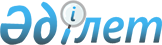 О районном бюджете на 2011-2013 годы
					
			С истёкшим сроком
			
			
		
					Решение маслихата Алгинского района Актюбинской области от 23 декабря 2010 года № 2. Зарегистрировано Управлением юстиции Алгинского района Актюбинской области 13 января 2011 года № 3-3-116. Утратило силу в связи с истечением срока применения - (письмо маслихата Алгинского района Актюбинской области от 30 января 2013 года № 02-6/20).
      Сноска. Утратило силу в связи с истечением срока применения - (письмо маслихата Алгинского района Актюбинской области от 30.01.2013 № 02-6/20).
      В соответствии с пунктом 2 статьи 9 Бюджетного кодекса Республики Казахстан от 4 декабря 2008 года № 95, со статьей 6 Закона Республики Казахстан от 23 января 2001 года № 148 "О местном государственном управлении и самоуправлении в Республике Казахстан" и решения областного маслихата от 13 декабря 2010 года № 333 "Об областном бюджете на 2011-2013 годы" районный маслихат РЕШАЕТ:
      1. Утвердить районный бюджет на 2011-2013 годы согласно приложениям 1, 2 и 3 соответственно, в том числе на 2011 год в следующих объемах:
            1) доходы                      3 585 522,8 тысяч тенге;
            в том числе по:
            налоговым поступлениям             845 344 тысяч тенге;
            неналоговым поступлениям            42 301 тысяч тенге;
            поступлениям от продажи
            основного капитала                   4 675 тысяч тенге;
            поступлениям трансфертов       2 693 202,8 тысяч тенге;
            2) затраты                       3 629 226 тысяч тенге;
            3) чистое бюджетное
            кредитование                        13 352 тысяч тенге;
            в том числе
            бюджетные кредиты                  14 243 тысячи тенге;
            погашение бюджетных кредитов           891 тысяч тенге;
            4) сальдо по операциям
            с финансовыми активами                   0 тысяч тенге;
            приобретение финансовых активов
            5) дефицит бюджета               –57 055,2 тысяч тенге;
      6) финансирование дефицита бюджета 57 055,2 тысяч тенге.
      Сноска. Пункт 1 с изменениями, внесенными решениями маслихата Алгинского района Актюбинской области от 02.02.2011 № 2; от 30.03.2011 № 8; от 22.04.2011 № 14; от 20.07.2011 № 24; от 27.10.2011 № 39; от 10.11.2011 № 41 (вводится в действие с 01.01.2011).


      2. Установить, что в доход районного бюджета зачисляются:
      индивидуальный подоходный налог;
      социальный налог;
      налог на имущество физических и юридических лиц, индивидуальных предпринимателей;
      земельный налог;
      единый земельный налог;
      налог на транспортные средства;
      акцизы на:
      алкогольную продукцию, произведенную на территории Республики Казахстан;
      бензин (за исключением авиационного) и дизельного топливо;
      плата за пользование земельными участками;
      сбор за государственную регистрацию индивидуальных предпринимателей;
      лицензионный сбор за право занятия отдельными видами деятельности;
      сбор за государственную регистрацию юридических лиц и учетную регистрацию филиалов и представительств, а также их перерегистрацию;
      сбор за государственную регистрацию прав на недвижимое имущество и сделок с ним;
      сбор за государственную регистрацию залога движимого имущества и ипотеки судна или строящегося судна;
      плата за размещение наружной (визуальной) рекламы в полосе отвода автомобильных дорог общего пользования районного значения и в населенных пунктах;
      государственная пошлина, кроме консульского сбора и государственных пошлин, зачисляемых в республиканский бюджет;
      доходы от коммунальной собственности:
      доходы от аренды имущества коммунальной собственности района (города областного значения);
      штрафы,пени,санкции,взыскания,налагаемые государственными учреждениями, финансируемые из бюджета (города областного значения);
      другие неналоговые поступления в бюджет района (города областного значения);
      поступления от продажи земельных участков, за исключением земельных участков сельскохозяйственного назначения.
      3. В соответствии со статьей 5 Закона Республики Казахстан "О республиканском бюджете на 2011-2013 годы" отрицательное сальдо, образовавшееся по состоянию на 31 декабря 1998 года в результате превышения сумм начисленных работодателями пособий по временной нетрудоспособности, беременности и родам, при рождении ребенка, на погребение, выплачивавшихся из Фонда государственного социального страхования, над начисленной суммой отчислений в указанный фонд, ежемесячно зачитывается в счет уплаты социального налога в пределах 4 процентов от фонда заработной платы.
      4. Принять к сведению и руководству, что в соответствии со статьей 8 Закона Республики Казахстан "О республиканском бюджете на 2011-2013 годы" установлено:
      С 1 января 2011 года:
      1) минимальный размер заработный платы - 15 999 тенге;
      2) месячный расчетный показатель для исчисления пособий и иных социальных выплат, а также для применения штрафных санкций, налогов и других платежей в соответствии с законодательством Республики Казахстан – 1 512 тенге;
      3) величина прожиточного минимума для исчисления размеров базовых социальных выплат –15 999 тенге.
      5. Предусмотрена на 2011 год субвенция, передаваемая из областного бюджета в сумме 1 450 157 тысяч тенге.
      6. Учесть в районном бюджете на 2011 год поступление целевых текущих трансфертов из республиканского бюджета в следующих размерах:
      26 524 тысяч тенге – на проведение противоэпизоотических мероприятий;
      5051 тысяч тенге – для реализации мер социальной поддержке специалистов социальной сферы сельских населенных пунктов;
      45 367 тысяч тенге – на реализацию государственного образовательного заказа в дошкольных организациях образования;
      8 192 тысяч тенге –на оснащение учебным оборудованием кабинетов биологии в государственных учреждениях основного среднего и общего среднего образования;
      11 082 тысяч тенге – на создание лингафонных и мультимедийных кабинетов в государственных учреждениях начального, основного среднего и общего среднего образования;
      4 900 тысяч тенге – на обеспечение оборудованием, программным обеспечением детей- инвалидов, обучающихся на дому;
      8 558 тысяч тенге – на ежемесячную выплату денежных средств опекунам(попечителям) на содержание ребенка- сироты ( детей-сирот) и ребенка (детей), оставшегося без попечения родителей;
      16 190 тысяча тенге на увеличение размера доплаты за квалификационную категорию, учителям школ и воспитателям дошкольных организаций образования.
      Распределение указанных сумм целевых текущих трансфертов определяется на основании постановления акимата района.
      Сноска. Пункт 6 с изменениями, внесенными решениями маслихата Алгинского района Актюбинской области от 30.03.2011 № 8; от 20.07.2011 № 24; от 10.11.2011 № 41 (вводится в действие с 01.01.2011).


      7. Учесть, в районном бюджеты поступление бюджетных кредитов местным исполнительным органам для реализации мер социальной поддержки специалистов социальной сферы сельских населенных пунктов в сумме 14 243 тысячи тенге в соответствии с условиями, определяемыми Правительством Республики Казахстан.
      8. Учесть, что в районном бюджете на 2011 год поступление целевых текущих трансфертов и трансфертов на развитие из республиканского бюджета на поддержку частного предпринимательства в регионах в рамках программы "Дорожной карты бизнеса 2020" в сумме 2 340 тысяч тенге.
      8-1. Учесть в районном бюджете на 2011 год поступление целевых текущих трансфертов и трансфертов на развитие из республиканского бюджета на реализацию Программы занятости 2020 в общей сумме 23 378 тысяч тенге.
      Распределение указанной суммы целевых трансфертов определяется на основании постановления акимата района.
      Сноска. Решение дополнено пунктом 8-1 в соответствии с решением маслихата Алгинского района Актюбинской области от 30.03.2011 № 8 (вводится в действие с 01.01.2011); с изменениями, внесенными решениямм маслихата Алгинского района Актюбинской области от 20.07.2011 № 24; от 10.11.2011 № 41 (вводится в действие с 01.01.2011).


      9. Учесть, что в районном бюджете на 2011 год поступление целевых трансфертов на развитие из республиканского бюджета:
      на развитие, обустройство и (или) приобретение инженерно-коммуникационной инфраструктуры – 65 000 тысяч тенге;
      на строительство и (или) приобретение жилья государственного коммунального жилищного фонда – 36 307 тысяч тенге;
      на развитие системы водоснабжения - 525 550 тысяч тенге;
      на развитие коммунального хозяйства – 108 005 тысяч тенге. Распределение указанных сумм трансфертов определяется на основании постановления акимата района.
      Сноска. Пункт 9 с изменениями, внесенными решениями маслихата Алгинского района Актюбинской области от 02.02.2011 № 2; от 30.03.2011 № 8 (вводится в действие с 01.01.2011).


      10. Учесть, что в районном бюджете на 2011 год поступление целевых текущих трансфертов и трансфертов на развитие из областного бюджета, в том числе:
      на проведение областной молодежной марафон – эстафеты "Расцвет села – расцвет Казахстана" - 22 863 тысяч тенге;
      на строительство и реконструкцию объектов образования – 149 771 тысяч тенге;
      на развитие, обустройство и (или) приобретение инженерно-коммуникационной инфраструктуры – 1 472 тысяч тенге;
      на строительство и (или) приобретение жилья государственного коммунального жилищного фонда – 4 000 тысяч тенге;
      на развитие системы водоснабжения - 110 003 тысяч тенге;
      на развитие коммунального хозяйства – 29 071,9 тысяч тенге;
      Исключен решением маслихата Алгинского района Актюбинской области от 02.02.2011 № 2 (вводится в действие с 01.01.2011).


      на организацию работы по выдаче разовых талонов 650 тысяч тенге;
      На материально-техническое оснащение административного здания 12 342 тысяч тенге;
      На выплату единовременной помощи участникам и инвалидам Великой Отечественной Войны 210 тысяч тенге;
      На подготовку к отопительному сезону 2011-2012 годы 19 563,9 тыс. тенге;
      На развитие объектов культуры 6 655 тыс. тенге.
      Распределение указанных сумм трансфертов определяется на основании постановления акимата района.
      Сноска. Пункт 10 с изменениями, внесенными решениями маслихата Алгинского района Актюбинской области от 02.02.2011 № 2; от 30.03.2011 № 8; от 22.04.2011 № 14; от 20.07.2011 № 24; от 27.10.2011 № 39 (вводится в действие с 01.01.2011).


      11. Утвердить резерв местного исполнительного органа района на 2011 год в сумме 2000 тысяч тенге.
      12. Утвердить перечень бюджетных программ районного бюджета, не подлежащих секвестру в процессе исполнения местного бюджета на 2011 год, согласно приложения 4.
      13. Утвердить перечень бюджетных программ районного бюджета аульных (сельских) округов на 2011 год, согласно приложению 5.
      14. Настоящее решение вводится в действие с 1 января 2011 года.
      Приложения № 1
      к решению № 2
      Алгинского районного маслихата
      от 23 декабря 2010 года Бюджет Алгинского района на 2011 год
      Сноска. Приложение 1 в редакции решения маслихата Алгинского района Актюбинской области от 10.11.2011 № 41 (вводится в действие с 01.01.2011).
      Приложения № 2
      к решению № 2
      Алгинского районного маслихата
      от 23 декабря 2010 года Бюджет Алгинского района на 2012 год
      Сноска. Приложение 2 в редакции решения маслихата Алгинского района Актюбинской области от 02.02.2011 № 2 (вводится в действие с 01.01.2011)
      Приложения № 3
      к решению № 2
      Алгинского районного маслихата
      от 23 декабря 2010 года Бюджет Алгинского района на 2013 год
      Сноска. Приложение 3 в редакции решения маслихата Алгинского района Актюбинской области от 02.02.2011 № 2 (вводится в действие с 01.01.2011) Перечень
бюджетных программ районного бюджета,
не подлежащих секвестру в процессе исполнения
местного бюджета на 2011 год Перечень
бюджетных программ аульных (сельских) округов в районном бюджете на 2011 год
      Сноска. Приложение 5 в редакции решения маслихата Алгинского района Актюбинской области от 27.10.2011 № 39 (вводится в действие с 01.01.2011)
      продолжение таблицы
					© 2012. РГП на ПХВ «Институт законодательства и правовой информации Республики Казахстан» Министерства юстиции Республики Казахстан
				
Председатель сессии, секретарь
районного маслихата
А. Кайрушев
категория
категория
категория
категория
сумма тысячи тенге
Класс
Класс
Класс
сумма тысячи тенге
под класс
под класс
сумма тысячи тенге
НАИМЕНОВАНИЕ ДОХОДОВ
сумма тысячи тенге
1
2
3
4
5
1. Поступления
3585522,8
1
Налоговые поступления
845344
1
Подоходный налог
157644
2
Индивидуальный подоходный налог
157644
3
Социальный налог
146345
1
Социальный налог
146345
4
Налоги на собственность
109691
1
Налоги на имущество
72412
3
Земельный налог
4747
4
Налог на транспортные средства
27801
5
Единый земельный налог
4731
5
Внутренние налоги на товары, работ и услуги
428462
2
Акцизы
415636
3
Поступление за использование природных и других ресурсов
8063
4
Сборы за ведение предпринимательской и профессиональной деятельности
4423
5
Налог на игорный бизнес
340
8
Обязательные платежи, взимаемые за совершение юридически значимых действии и (или) выдачу документов уполномоченными на государственными органами или должностными лицами
3202
1
Государственная пошлина
3202
2
Неналоговые поступления
42301
1
Доходы от государственной собственности
3450
категория
категория
категория
категория
сумма тысячи тенге
Класс
Класс
Класс
сумма тысячи тенге
под класс
под класс
сумма тысячи тенге
НАИМЕНОВАНИЕ ДОХОДОВ
сумма тысячи тенге
1
2
3
4
5
5
Доходы от аренды имущества, находящегося в государственной собственности
3450
3
поступления денег от проведения государственных закупок, организуемых государственными учреждениями, финансируемыми из бюджета района
23
1
поступления денег от проведения государственных закупок, организуемых государственными учреждениями, финансируемыми из государственного бюджета 
23
4
Штрафы, пеня, санкции, взыскания, налагаемые государственными учреждениями, финансируемыми из государственного бюджета, а такжесодержащимися и финансируемыми из бюджета ( сметы расходов) Национального Банка Республики Казахстан
155
1
Штрафы, пеня, санкции, взыскания, налагаемые государственными учреждениями, финансируемыми из государственного бюджета, а также содержащимися и финансируемыми из бюджета ( сметы расходов) Национального Банка Республики Казахстан, за исключением поступлений от организаций нефтяного сектора
155
6
Прочие неналоговые поступления
38673
1
Прочие неналоговые поступления
38673
3
Поступления от продажи основного капитала
4675
категория
категория
категория
категория
сумма тысячи тенге
Класс 
Класс 
Класс 
сумма тысячи тенге
под класс
под класс
сумма тысячи тенге
НАИМЕНОВАНИЕ ДОХОДОВ
сумма тысячи тенге
1
2
3
4
5
3
Продажа земли и нематериальных активов
4675
1
Продажа земли 
4675
4
Поступления трансфертов
2693202,8
2
Трансферты из вышестоящих органов государственного управления
2693202,8
2
Трансферты из областного бюджета
2693202,8
функгруппа
функгруппа
функгруппа
функгруппа
функгруппа
сумма тысячи тенге
подфункция
подфункция
подфункция
подфункция
сумма тысячи тенге
администратор
администратор
администратор
сумма тысячи тенге
программа
программа
сумма тысячи тенге
Наименование расходов
сумма тысячи тенге
1
2
3
4
5
6
II. ЗАТРАТЫ
3629226,0
1
Государственные услуги общего характера
205595,8
1
Представительные, исполнительные и другие органы, выполняющие общие функции государственного управления
169302
112
Аппарат Маслихата района (города областного значения)
13401
1
Услуги по обеспечению деятельности маслихата района
13401
122
Аппарат акима района (города областного значения)
53308
1
Услуги по обеспечению деятельности акима района
40688,6
3
Капитальные расходы государственных органов
12619,4
123
Аппарат акима района в городе, города районного значения, поселка, аула (села), аульного (сельского) округа
102593
1
Услуги по обеспечению деятельности акима района в городе, города районного значения, поселка, аула (села), аульного (сельского) округа
100937
22
Капитальные расходы государственных органов
1656
2
Финансовая деятельность
22282,8
452
Отдел финансов района (города областного бюджета)
22282,8
1
Услуги по реализации государственной политики в области исполнения бюджета района (города областного значения) и управления коммунальной собственностью района (города областного значения) 
12580
3
Проведение оценки имущества в целях налогообложения
702
функгруппа
функгруппа
функгруппа
функгруппа
функгруппа
сумма тысячи тенге
подфункция
подфункция
подфункция
подфункция
сумма тысячи тенге
администратор
администратор
администратор
сумма тысячи тенге
программа
программа
сумма тысячи тенге
Наименование расходов
сумма тысячи тенге
1
2
3
4
5
6
4
Организация работы по выдаче разовых талонов и обеспечение полноты сбора сумм от реализации разовых талонов
650
11
Учет, хранение, оценка и реализация имущества, поступившего в коммунальную собственность
8350,8
5
Планирование и статистическая деятельность
14011
476
Отдел экономики, бюджетного планирования и предпринимательства района (горда областного значения)
14011
1
Услуги по реализации государственной политики в области формирования, развития экономической политики, системы государственного планирования, управления района и предпринимательства (города областного значения)
14011
2
Оборона
12473,4
1
Военные нужды
2228,4
122
Аппарат акима района (города областного значения)
2228,4
5
Мероприятия в рамках исполнения всеобщей войнской обязанности
2228,4
2
Организация работы по черезвычайным ситуациям
10245
122
Аппарат акима района (города областного значения)
10245
6
Предупреждение и ликвидация чрезвычайных ситуаций масштаба района (города областного значения)
3000
7
Мероприятия по профилактики и тушению степных пожаров районного (городского) масштаба, а также пожаров в населенных пунктах, в которых не созданы органы государственной противопожарной службы 
7245
функгруппа
функгруппа
функгруппа
функгруппа
функгруппа
сумма тысячи тенге
подфункция
подфункция
подфункция
подфункция
сумма тысячи тенге
администратор
администратор
администратор
сумма тысячи тенге
программа
программа
сумма тысячи тенге
Наименование расходов
сумма тысячи тенге
1
2
3
4
5
6
4
Образование
1943446
1
Дошкольное воспитание и обучение
151517
471
Отдел образования, физической культуры и спорта района (города областного значения)
151517
3
Обеспечение деятельности организаций дошкольного воспитания и обучения
135327
25
Увеличение размера доплаты за квалификационную категорию учителям школ и воспитателям дошкольных организаций образования
16190
2
Начальное, основное среднее и общее среднее образование
1620055
471
Отдел образования, физической культуры и спорта района (города областного значения)
1620055
4
Общеобразовательное обучение
1549495
5
Дополнительное образование для детей и юношества
70560
9
Прочие услуги в области образования
171874
466
Отдел архитектуры, градостроительства и строительства района (города областного значения)
149771
37
Строительство и реконструкция объектов образования
149771
471
Отдел образования, физической культуры и спорта района (города областного значения)
22103
9
Приобретение и доставка учебников, учебно-методических комплексов для государственных учреждений образования района (города областного значения)
7944
10
Проведение школьных олимпиад, внешкольных мероприятий и конкурсов районного (городского) масштаба
701
20
Ежемесячные выплаты денежных средств опекунам (попечителям) на содержание ребенка - сироты (детей-сирот), и ребенка (детей), оставшегося без попечения родителей
8558
функгруппа
функгруппа
функгруппа
функгруппа
функгруппа
сумма тысячи тенге
подфункция
подфункция
подфункция
подфункция
сумма тысячи тенге
администратор
администратор
администратор
сумма тысячи тенге
программа
программа
сумма тысячи тенге
Наименование расходов
сумма тысячи тенге
1
2
3
4
5
6
23
Обеспечение оборудованием, программным обеспечением детей-инвалидов, обучающихся на дому
4900
6
Социальная помощь и социальное обеспечение
187755,6
2
Социальная помощь
174265,6
123
Аппарат акима района в городе, города районного значения, поселка, аула (села),аульного (сельского) округа 
9784,1
3
Оказание социальной помощи нуждающимся гражданам на дому
9784,1
451
Отдел занятости и социальных программ района (города областного значения)
164481,5
2
Программа занятости
35556
4
Оказание социальной помощи на приобретение топлива специалистам здравоохранения, образования, социального обеспечения, культуры и спорта в сельской местности в соответствии с законодательством Республики Казахстан
7469,3
5
Государственная адресная социальная помощь
2177
6
Жилищная помощь
17344
7
Социальная помощь отдельным категориям нуждающихся граждан по решениям местных представительных органов
60011,2
16
Государственные пособия на детей до 18 лет
32163,8
17
Обеспечение нуждающихся инвалидов обязательными гигиеническими средствами и предоставление услуг специалистами жестового языка, индивидуальными помощниками в соответствии с индивидуальной программой реабилитации инвалида
3752,2
функгруппа
функгруппа
функгруппа
функгруппа
функгруппа
сумма тысячи тенге
подфункция
подфункция
подфункция
подфункция
сумма тысячи тенге
администратор
администратор
администратор
сумма тысячи тенге
программа
программа
сумма тысячи тенге
Наименование расходов
сумма тысячи тенге
1
2
3
4
5
6
23
Обеспечение деятельности центров занятости
6008
9
Прочие услуги в области социальной помощи и социального обеспечения
13490
451
Отдел занятости и социальных программ района (города областного значения)
13490
1
Услуги по реализации государственной политики на местном уровне в области обеспечения занятости социальных программ для населения
12994
11
Оплата услуг по зачислению, выплате и доставке пособий и других социальных выплат
496
7
Жилищно-коммунальное хозяйство
528837
1
Жилищное хозяйство
116703
458
Отдел жилищно-коммунального хозяйства, пассажирского транспорта и автомобильных дорог района (города областного значения)
5424
4
Обеспечение жильем отдельных категорий граждан
4924
31
Изготовление технических паспортов на объекты кондоминиумов
500
466
Отдел архитектуры, градостроительства и строительства района (города областного значения)
111279
3
Строительство и (или) приобретение жилья государственного коммунального жилищного фонда
40307
4
Развитие и обустройство инженерно-коммуникационной инфраструктуры
66472
18
Развитие инженерно-коммуникационной инфраструктуры в рамках Программы занятости 2020
4500
2
Коммунальное хозяйство
282659,8
функгруппа
функгруппа
функгруппа
функгруппа
функгруппа
сумма тысячи тенге
подфункция
подфункция
подфункция
подфункция
сумма тысячи тенге
администратор
администратор
администратор
сумма тысячи тенге
программа
программа
сумма тысячи тенге
Наименование расходов
сумма тысячи тенге
1
2
3
4
5
6
458
Отдел жилищно-коммунального хозяйства, пассажирского транспорта и автомобильных дорог района (города областного значения)
221779,8
12
Функционирование системы водоснабжения и водоотведения
52300
26
Организация эксплуатации тепловых сетей, находящихся в коммунальной собственности районов (городов областного значения)
34563,9
27
Организация эксплуатации сетей газификации находящихся в коммунальной собственности районов (городов областного значения)
1000
28
Развитие коммунального хозяйства
133915,9
466
Отдел архитектуры, градостроительства и строительства района (города областного значения)
60880
5
Развитие коммунального хозяйства
3161
6
Равитие системы водоснабжения
57719
3
Благоустройство населенных пунктов
129474,2
123
Аппарат акима района в городе, города районного значения, поселка аула (села), аульного (сельского) округа
38549,4
8
Освещение улиц в населенных пунктах
5818,2
9
Обеспечение санитарии населенных пунктов
2200
11
Благоустройство и озеленение населенных пунктов
30531,2
458
Отдел жилищно-коммунального хозяйства, пассажирского транспорта и автомобильных дорог района (города областного значения)
25463
18
Благоустройство и озеленение населенных пунктов
25463
466
Отдел архитектуры,градостроительство и строительства района (города областного бюджета)
65461,8
функгруппа
функгруппа
функгруппа
функгруппа
функгруппа
сумма тысячи тенге
подфункция
подфункция
подфункция
подфункция
сумма тысячи тенге
администратор
администратор
администратор
сумма тысячи тенге
программа
программа
сумма тысячи тенге
Наименование расходов
сумма тысячи тенге
1
2
3
4
5
6
7
Развитие благоустройства городов и населенных пунктов
65461,8
8
Культура, спорт, туризм и информационное пространство
69555,5
1
Деятельность в области культуры
31000,8
455
Отдел культуры и развития языков района (города областного бюджета)
24345,8
3
Поддержка культурно-досуговой работы
24345,8
466
Отдел архитектуры, градостроительства и строительства района (города областного значения)
6655
11
Развитие объектов культуры
6655
2
Спорт
1720
471
Отдел образования, физической культуры и спорта района (города областного значения)
1720
14
Проведение спортивных соревнований на районном (города областного значения) уровне
860
15
Подготовка и участие членов сборных команд района (города областного значения) по различным видам спорта на областных спортивных соревнованиях
860
3
Информационное пространство
25053,7
455
Отдел культуры и развития языков района (города областного значения) 
21353,7
6
Функционирование районных (городских) библиотек
20703,7
7
Развитие государственного языка и других языков народа Казахстана
650
456
Отдел внутренней политики района (города облстного значения)
3700
2
Услуги по проведению государственной информационной политики через газеты и журналы
3700
функгруппа
функгруппа
функгруппа
функгруппа
функгруппа
сумма тысячи тенге
подфункция
подфункция
подфункция
подфункция
сумма тысячи тенге
администратор
администратор
администратор
сумма тысячи тенге
программа
программа
сумма тысячи тенге
Наименование расходов
сумма тысячи тенге
1
2
3
4
5
6
9
Прочие услуги по организации культуры, спорта, туризма и информационного пространства
11781
455
Отдел культуры и развития языков района (города областного значения)
5343
1
Услуги по реализации государственной политики на местном уровне в области развития языков и культуры
5343
456
Отдел внутренней политики района (города областного значения)
6438
1
Услуги по реализации государственной политики на местном уровне в области информации, укрепления государственности и формирования социального оптимизма граждан
5438
3
Реализация региональных программ в сфере молодежной политики
1000
10
Сельское, водное, лесное, рыбное хозяйство, особо охраняемые природные территории, охрана окружающей среды и животного мира, земельные отношения
630637
1
Сельское хозяйство
18918,4
466
Отдел архитектуры, градостроительства и строительства района (города областного значения)
2038,4
10
Развитие объектов сельского хозяйства
2038,4
474
Отдел сельского хозяйства и ветеринарии района (города областного значения)
11800
1
Услуги по реализации государственной политики на местном уровне в сфере сельского хозяйства и ветеринарии 
10000
6
Организация санитарного убоя больных животных
1800
476
Отдел экономики, бюджетного планирования и предпринимательства района (города областного значения)
5080
функгруппа
функгруппа
функгруппа
функгруппа
функгруппа
сумма тысячи тенге
подфункция
подфункция
подфункция
подфункция
сумма тысячи тенге
администратор
администратор
администратор
сумма тысячи тенге
программа
программа
сумма тысячи тенге
Наименование расходов
сумма тысячи тенге
1
2
3
4
5
6
99
Реализация мер по оказанию социальной поддержки специалистов за счет целевого трансферта из республиканского бюджета
5080
2
Водное хозяйство
577834
466
Отдел архитектуры, градостроительства и строительства района (города областного значения)
577834
12
Развитие системы водоснабжения
577834
6
Земельные отношения 
7360,6
463
Отдел земельных отношений района (города областного значения)
7360,6
1
Услуги по реализации государственной политики в области регилирования земельных отношений на территории района (города областного значения)
6809
3
Земельно-хозяйственное устройство населенных пунктов
551,6
9
Прочие услуги в области сельского, водного, лесного, рыбного хозяйства, охраны окружающей среды и земельных отношений
26524
474
Отдел сельского хозяйства и ветеринарии района (города областного значения)
26524
13
Проведение противоэпизоотических мероприятий
26524
11
Промышленность, архитектурная, градостроительная и строительная деятельность
12634,4
2
Архитектурная, градостроительная и строительная деятельность
12634,4
466
Отдел архитектуры, градостроительства и строительства района (города областного значения)
12634,4
функгруппа
функгруппа
функгруппа
функгруппа
функгруппа
сумма тысячи тенге
подфункция
подфункция
подфункция
подфункция
сумма тысячи тенге
администратор
администратор
администратор
сумма тысячи тенге
программа
программа
сумма тысячи тенге
Наименование расходов
сумма тысячи тенге
1
2
3
4
5
6
1
Услуги по реализации государственной политики в области строительства, улучшения архитектурного облика городов, районов и населенных пунктов области и обеспечению рационального и эффективного градостроительного освоения территории района (города областного значения)
7634,4
13
Разработка схем градостроительного развития территории района, генеральных планов городов районного (областного) значения, поселков и иных сельских населенных пунктов
5000
12
Транспорт и коммуникации
16808,4
1
Автомобильный транспорт
16808,4
123
Аппарат акима района в городе, города районного значения, поселка аула (села), аульного (сельского) округа
16808,4
13
Обеспечение функционирования автомобильных дорог в городах районного значения, поселках, аулах (селах), аульных (сельских) округах
16808,4
13
Прочие
19980
3
Поддержка предпринимательской деятельности и защита конкуренции
700
476
Отдел экономики, бюджетного планирования и предпринимательства (города областного бюджета)
700
5
Поддержка предпринимательской деятельности
700
9
Прочие
19280
451
Отдел занятости и социальных программ района (города областного значения)
2340
22
Поддержка частного предпринимательства в рамках программы "Дорожная карта бизнеса - 2020"
2340
функгруппа
функгруппа
функгруппа
функгруппа
функгруппа
сумма тысячи тенге
подфункция
подфункция
подфункция
подфункция
сумма тысячи тенге
администратор
администратор
администратор
сумма тысячи тенге
программа
программа
сумма тысячи тенге
Наименование расходов
сумма тысячи тенге
1
2
3
4
5
6
452
Отдел финансов района (города областного значения)
200
12
Резерв местного исполнительного органа района (города областного значения)
200
458
Отдел жилищно- коммунального хозяйства, пассажирского транспорта и автомобильных дорог района (города областного значения)
5914
1
Услуги по реализации государственной политики на местном уровне в области жилищно-коммунального хозяйства, пассажирского транспорта и автомобильных дорог
5914
471
Отдел образования, физической культуры и спорта района (города областного значения)
10826
1
Услуги по обеспечению деятельности отдела образования, физической культуры и спорта
10826
15
Трансферты
1502,9
1
Трансферты
1502,9
452
Отдел финансов района (города областного значения)
1502,9
6
Возврат неиспользованных (недоиспользованных) целевых трансфертов
1502,9
функгруппа
функгруппа
функгруппа
функгруппа
функгруппа
сумма тысячи тенге
подфункция
подфункция
подфункция
подфункция
сумма тысячи тенге
администратор
администратор
администратор
сумма тысячи тенге
программа
программа
сумма тысячи тенге
Наименование расходов
сумма тысячи тенге
1
2
3
4
5
6
III.Чистое бюджетное кредитование
13352
Бюджетные кредиты
14243
10
Сельское, водное, лесное, рыбное хозяйство, особо охраняемые природные территории, охрана окружающей среды и животного мира, земельные отношения
14243
1
Сельское хозяйство
14243
476
Отдел экономики, бюджетного планирования и предпринимательства района (города областного значения)
14243
4
Бюджетные кредиты для реализации мер социальной поддержки специалистов 
14243
Погашение бюджетных кредитов
891
5
Погашение бюджетных кредитов
891
1
Погашение бюджетных кредитов
891
1
Погашение бюджетных кредитов, выданных из государственного бюджета
891
функгруппа
функгруппа
функгруппа
функгруппа
функгруппа
сумма тысячи тенге
подфункция
подфункция
подфункция
подфункция
сумма тысячи тенге
администратор
администратор
администратор
сумма тысячи тенге
программа
программа
сумма тысячи тенге
Наименование расходов
сумма тысячи тенге
1
2
3
4
5
6
IV. Сальдо по операциям с финансовыми активами
0
13
Прочие
0
9
Прочие
0
452
Отдел финансов района (города областного значения)
0
14
Формирование и увеличение уставного капитала юридических лиц
V. Дефицит (профицит) бюджета
-57055,2
VI. Финансирование дефицита ( использование профицита) бюджета
57055,2
функгруппа
функгруппа
функгруппа
функгруппа
функгруппа
сумма тысячи тенге
подфункция
подфункция
подфункция
подфункция
сумма тысячи тенге
администратор
администратор
администратор
сумма тысячи тенге
программа
программа
сумма тысячи тенге
Наименование расходов
сумма тысячи тенге
1
2
3
4
5
6
7
Поступление займов
14243
1
Внутренние государственные займы
14243
2
Договора займа
14243
16
Погашение займов
891
1
Погашение займов
891
452
Отдел финансов района (города областного значения)
891
8
Погашение долга местного исполнительного органа перед вышестоящим бюджетом
891
8
Используемые остатки бюджетных средств
43703,2
1
Остатки бюджетных средств
43703,2
1
Свободные остатки бюджетных средств
43703,2
категория
категория
категория
категория
сумма тысяч тенге
Класс
Класс
Класс
сумма тысяч тенге
подкласс
подкласс
сумма тысяч тенге
НАИМЕНОВАНИЕ ДОХОДОВ
сумма тысяч тенге
1
2
3
4
5
1. Поступления
2807883
1
Налоговые поступления
964046
1
Подоходный налог
177492
2
Индивидуальный подоходный налог
177492
3
Социальный налог
166765
1
Социальный налог
166765
4
Налог на собственность
124323
1
Налоги на имущество
83830
3
Земельный налог
5951
4
Налог на транспортные средства
30208
5
Единый земельный налог
4334
5
Внутренние налоги на товары, работ и услуги
490825
2
Акцизы
476166
3
Поступление за использование природных и других ресурсов
8667
4
Сборы за ведение предпринимательской и профессиональной деятельности
5720
5
Налог на игорный бизнес
272
8
Обязательные платежи, взимаемые за совершение юридически значимых действии и (или) выдачу документов уполномоченными на государственными органами или должностными лицами
4641
1
Государственная пошлина
4641
2
Неналоговые поступления
21651
1
Доходы от государственной собственности
3692
5
Доходы от аренды имущества, находящегося в государственной собственности
3692
3
поступления денег от проведения государственных закупок, организуемых государственными учреждениями, финансируемыми из бюджета района
43
1
поступления денег от проведения государственных закупок, организуемых государственными учреждениями, финансируемыми из бюджета района
43
4
Штрафы, пеня, санкции, взыскания, налагаемые государственнымиучреждениями, финансируемыми из государственного бюджета, а такжесодержащимися и финансируемыми из бюджета ( сметы расходов)Национального Банка Республики Казахстан
10868
1
Штрафы, пеня, санкции, взыскания, налагаемые государственнымиучреждениями, финансируемыми из государственного бюджета, а такжесодержащимися и финансируемыми из бюджета ( сметы расходов) Национального Банка Республики Казахстан, за исключением поступлений от организаций нефтяного сектора
10868
6
Прочие неналоговые поступления
7048
1
Прочие неналоговые поступления
7048
3
Поступления от продажи основного капитала
1838
3
Продажа земли и нематериальных активов
1838
1
Продажа земли 
1838
4
Поступления трансфертов
1820348
2
Трансферты из вышестоящих органов государственного управления
1820348
2
Трансферты из областного бюджета
1820348
функгруппа
функгруппа
функгруппа
функгруппа
функгруппа
сумма тысячи тенге
подфункция
подфункция
подфункция
подфункция
сумма тысячи тенге
администратор
администратор
администратор
сумма тысячи тенге
программа
программа
сумма тысячи тенге
Наименование расходов
сумма тысячи тенге
1
2
3
4
5
6
II. ЗАТРАТЫ
2807883
1
Государственные услуги общего характера
214602
1
Представительные, исполнительные и другие органы, выполняющие общие функции государственного управления
180358
112
Аппарат Маслихата района
15373
1
Услуги по обеспечению деятельности маслихата района
15373
122
Аппарат Акима района
46069
1
Услуги по обеспечению деятельности акима района
46069
123
Аппарат акима района в городе, города районного значения, поселка, аула (села), аульного (сельского) округа
118916
1
Услуги по обеспечению деятельности акима района в городе, города районного значения, поселка, аула (села), аульного (сельского) округа
118916
2
Финансовая деятельность
19247
452
Отдел финансов района
19247
1
Услуги по реализации государственной политики в области исполнения и контроля за исполнением бюджета района и управления коммунальной собственностью района
13421
3
Проведение оценки имущества в целях налогообложения
751
11
Учет, хранение, оценка и реализация имущества, поступившего в коммунальную собственность
5075
5
Планирование и статистическая деятельность
14997
476
Отдел экономики, бюджетного планирования и предпринимательства района
14997
1
Услуги по реализации государственной политики в области формирования, развития экономической политики, системы государственного планирования, управления района и предпринимательства (города областного значения)
14997
2
Оборона
6214
1
Военные нужды
2763
122
Аппарат Акима района
2763
5
Мероприятия в рамках исполнения всеобщей войнской обязанности
2763
2
Организация работы по черезвычайным ситуациям
3451
122
Аппарат акима района (города областного значения)
3451
6
Предупреждение и ликвидация черезвычайных ситуаций масштаба района (города областного значения
3451
4
Образование
2148108
1
Дошкольное воспитание и обучение
173481
471
Отдел образования, физической культуры и спорта района (города областного значения)
173481
3
Обеспечение деятельности организаций дошкольного воспитания и обучения
173481
2
Начальное, основное среднее и общее среднее образование
1778571
471
Отдел образования, физической культуры и спорта района (города областного значения)
1778571
4
Общеобразовательное обучение
1695519
5
Дополнительное образование для детей и юношества
83052
9
Прочие услуги в области образования
196056
466
Отдел архитектуры, градостроительства и стпроительства района (города областного значения)
168000
037
Строительство и реконструкция объектов образования
168000
471
Отдел образования, физической культуры и спорта района (города областного значения)
28056
9
Приобретение и доставка учебников, учебно-методических комплексов для государственных учреждений образования района (города областного значения)
8409
10
Проведение школьных олимпиад, внешкольных мероприятий и конкурсов районного (городского) масштаба
1156
20
Ежемесячные выплаты денежных средств опекунам (попечителям) на содержание ребенка сироты (детей-сирот), и ребенка (детей), оставшегося без попечения родителей
13591
23
Обеспечение оборудованием, программным обеспечением детей-инвалидов, обучающихся на дому
4900
6
Социальная помощь и социальное обеспечение
194758
2
Социальная помощь
179953
123
Аппарат акима района в городе, города районного значения, поселка, аула (села),аульного (сельского) округа 
9862
3
Оказание социальной помощи нуждающимся гражданам на дому
9862
451
Отдел занятости и социальных программ района
170091
2
Программа занятости
22577
4
Оказание социальной помощи на приобретение топлива специалистам здравоохранения, образования, социального обеспечения, культуры и спорта в сельской местности в соответствии с законодательством Республики Казахстан
6812
5
Государственная адресная социальная помощь
1392
6
Жилищная помощь
19500
7
Социальная помощь отдельным категориям нуждающихся граждан по решениям местных представительных органов
69623
16
Государственные пособия на детей до 18 лет
44558
17
Обеспечение нуждающихся инвалидов обязательными гигиеническими средствами и предоставление услуг специалистами жестового языка, индивидуальными помощниками в соответствии с индивидуальной программой реабилитации инвалида
5629
9
Прочие услуги в области социальной помощи и социального обеспечения
14805
451
Отдел занятости и социальных программ района
14805
1
Услуги по реализации государственной политики на местном уровне в области обеспечения занятости социальных программ для населения
14051
11
Оплата услуг по зачислению, выплате и доставке пособий и других социальных выплат
754
7
Жилищно-коммунальное хозяйство
60430
1
Жилищное хозяйство
51307
466
Отдел архитектуры, градостроительства и строительства района (города областного значения)
51307
3
Строительство жилья государственного коммунального жилищного фонда
36307
4
Развитие и обустройство инженерно-коммуникационной инфраструктуры
15000
3
Благоустройство населенных пунктов
9123
123
Аппарат акима района в городе, города районного значения, поселка аула (села), аульного (сельского) округа
9123
8
Освещение улиц в населенных пунктах
5600
9
Обеспечение санитарии населенных пунктов
2206
11
благоустройство и озеленение населенных пунктов
1317
8
Культура, спорт, туризм и информационное пространство
65884
1
Деятельность в области культуры
24607
455
Отдел культуры и развития языков района
24607
3
Поддержка культурно-досуговой работы
24607
2
Спорт
1800
471
Отдел образования, физической культуры и спорта района (города областного значения)
1800
14
Проведение спортивных соревнований на районном (города областного значения) уровне
900
15
Подготовка и участие членов сборных команд района (города областного значения) по различным видам спорта на областных спортивных соревнованиях
900
3
Информационное пространство
27517
455
Отдел культуры и развития языков района
23825
6
Функционирование районных библиотек
23129
7
Развитие государственного языка и других языков народа Казахстана
696
456
Отдел внутренней политики района
3692
2
Услуги по проведению государственной информационной политики через газеты и журналы
3692
9
Прочие услуги по организации культуры, спорта, туризма и информационного пространства
11960
455
Отдел культуры и развития языков района
5208
1
Услуги по реализации государственной политики на местном уровне в области развития языков и культуры
5208
456
Отдел внутренней политики района
6752
1
Услуги по реализации государственной политики на местном уровне в области информации, укрепления государственности и формирования социального оптимизма граждан
5752
3
Реализация региональных программ в сфере молодежной политики
1000
10
Сельское, водное, лесное, рыбное хозяйство, особо охраняемые природные территории, охрана окружающей среды и животного мира, земельные отношения
58530
1
Сельское хозяйство
21996
474
Отдел сельского хозяйства и ветеринарии района (города областного значения)
16086
1
Услуги по реализации государственной политики на местном уровне в сфере сельского хозяйства и ветеринарии 
13386
6
Организация санитарного убоя больных животных
2100
8
Возмещение владельцам стоимости изымаемых и уничтожаемых больных животных, продуктов и сырья животного происхождения
600
476
Отдел экономики, бюджетного планирования и предпринимательства района (города областного значения)
5910
99
Реализация мер социальной поддержки специалистов социальной сферы сельских населенных пунктов за счет целевого трансферта из республиканского бюджета
5910
6
Земельные отношения 
8455
463
Отдел земельных отношений района
8455
1
Услуги по реализации государственной политики в области регилирования земельных отношений на территории района
7455
6
Землеустройство,проводимое при установлении границ городов районного значения, районов в городе,поселков аулов (сел),аульных(сельских) округов
1000
9
Прочие услуги в области сельского, водного, лесного, рыбного хозяйства, охраны окружающей среды и земельных отношений
28079
474
Отдел сельского хозяйства и ветеринарии района (города областного значения)
28079
13
Проведение противоэпизоотических мероприятий
28079
11
Промышленность, архитектурная, градостроительная и строительная деятельность
14576
2
Архитектурная, градостроительная и строительная деятельность
14576
466
Отдел архитектуры, градостроительства и строительства района (города областного значения)
14576
1
Услуги по реализации государственной политики в области строительства, улучшения архитектурного облика городов, районов и населенных пунктов области и обеспечению рационального и эффективного градостроительного освоения территории района (города областного значения)
7576
13
Разработка схем градостроительного развития территории района, генеральных планов городов районного (областного) значения, поселков и иных сельских населенных пунктов
7000
12
Транспорт и коммуникации
19468
1
Автомобильный транспорт
19468
123
Аппарат акима района в городе, города районного значения, поселка аула (села), аульного (сельского) округа
19468
13
Обеспечение функционирования автомобильных дорог в городах районного значения, поселках, аулах (селах), аульных (сельских) округах
19468
13
Прочие
25313
3
Поддержка предпринимательской деятельности и защита конкуренции
4300
476
Отдел экономики, бюджетного планирования и предпринимательства 
4300
5
Поддержка предпринимательской деятельности
4300
9
Прочие
21013
452
Отдел финансов района
2311
12
Резерв местного исполнительного органа района
2311
458
Отдел жилищно- коммунального хозяйства, пассажирского транспорта и автомобильных дорог района
6089
1
Услуги по реализации государственной политики на местном уровне в области жилищно-коммунального хозяйства, пассажирского транспорта и автомобильных дорог
6089
471
Отдел образования, физической культуры и спорта района (города областного значения)
12613
1
Услуги по реализации государственной политики на местном уровне в области образования и физической культуры
12613
функгруппа
функгруппа
функгруппа
функгруппа
функгруппа
сумма тысячи тенге
подфункция
подфункция
подфункция
подфункция
сумма тысячи тенге
администратор
администратор
администратор
сумма тысячи тенге
программа
программа
сумма тысячи тенге
Наименование расходов
сумма тысячи тенге
1
2
3
4
5
6
III.Чистое бюджетное кредитование
13352,8
Бюджетные кредиты
14243
10
Сельское, водное, лесное, рыбное хозяйство, особо охраняемые природные территории, охрана окружающей среды и животного мира, земельные отношения
14243
1
Сельское хозяйство
14243
476
Отдел экономики, бюджетного планирования и предпринимательства района (города областного значения)
14243
4
Бюджетные кредиты для реализации мер социальной поддержки специалистов социальной сферы сельских населенных пунктов
14243
Погашение бюджетных кредитов
891
5
Погашение бюджетных кредитов
891
1
Погашение бюджетных кредитов
891
1
Погашение бюджетных кредитов, выданных из государственного бюджета
891
функгруппа
функгруппа
функгруппа
функгруппа
функгруппа
сумма тысячи тенге
подфункция
подфункция
подфункция
подфункция
сумма тысячи тенге
администратор
администратор
администратор
сумма тысячи тенге
программа
программа
сумма тысячи тенге
Наименование расходов
сумма тысячи тенге
1
2
3
4
5
6
1V. Сальдо по операциям с финансовыми активами
0
Приобретение финансовых активов
V. Дефицит (профицит) бюджета
-13352,0
VI. Финансирование дефицита ( использование профицита) бюджета
13352,0
функгруппа
функгруппа
функгруппа
функгруппа
функгруппа
сумма тысячи тенге
подфункция
подфункция
подфункция
подфункция
сумма тысячи тенге
администратор
администратор
администратор
сумма тысячи тенге
программа
программа
сумма тысячи тенге
Наименование расходов
сумма тысячи тенге
7
Поступление займов
14243
1
Внутренние государственные займы
14243
2
Договора займа
14243
функгруппа
функгруппа
функгруппа
функгруппа
функгруппа
сумма тысяч тенге
подфункция
подфункция
подфункция
подфункция
сумма тысяч тенге
администратор
администратор
администратор
сумма тысяч тенге
программа
программа
сумма тысяч тенге
Наименование
сумма тысяч тенге
16
Погашение займов
891
1
Погашение займов
891
452
Отдел финансов района
891
8
Погашение долга местного исполнительного органа перед вышестоящим бюджетом
891
категория
категория
категория
категория
сумма тысяч тенге
Класс
Класс
Класс
сумма тысяч тенге
подкласс
подкласс
сумма тысяч тенге
НАИМЕНОВАНИЕ ДОХОДОВ
сумма тысяч тенге
1
2
3
4
5
1. Поступления
3205655
1
Налоговые поступления
1034551
1
Подоходный налог
187527
2
Индивидуальный подоходный налог
187527
3
Социальный налог
177960
1
Социальный налог
177960
4
Налог на собственность
134041
1
Налоги на имущество
90510
3
Земельный налог
6398
4
Налог на транспортные средства
32474
5
Единый земельный налог
4659
5
Внутренние налоги на товары, работ и услуги
530008
2
Акцизы
514250
3
Поступление за использование природных и других ресурсов
9317
4
Сборы за ведение предпринимательской и профессиональной деятельности
6149
5
Налог на игорный бизнес
292
8
Обязательные платежи, взимаемые за совершение юридически значимых действии и (или) выдачу документов уполномоченными на государственными органами или должностными лицами
5015
1
Государственная пошлина
5015
2
Неналоговые поступления
23255
1
Доходы от государственной собственности
3950
5
Доходы от аренды имущества, находящегося в государственной собственности
3950
3
поступления денег от проведения государственных закупок, организуемых государственными учреждениями, финансируемыми из бюджета района
46
1
поступления денег от проведения государственных закупок, организуемых государственными учреждениями, финансируемыми из бюджета района
46
4
Штрафы, пеня, санкции, взыскания, налагаемые государственнымиучреждениями, финансируемыми из государственного бюджета, а такжесодержащимися и финансируемыми из бюджета ( сметы расходов)Национального Банка Республики Казахстан
11683
1
Штрафы, пеня, санкции, взыскания, налагаемые государственными учреждениями, финансируемыми из государственного бюджета, а такжесодержащимися и финансируемыми из бюджета ( сметы расходов) Национального Банка Республики Казахстан, за исключением поступлений от организаций нефтяного сектора
11683
6
Прочие неналоговые поступления
7576
1
Прочие неналоговые поступления
7576
3
Поступления от продажи основного капитала
1969
3
Продажа земли и нематериальных активов
1969
1
Продажа земли 
1969
4
Поступления трансфертов
2145880
2
Трансферты из вышестоящих органов государственного управления
2145880
2
Трансферты из областного бюджета
2145880
функгруппа
функгруппа
функгруппа
функгруппа
функгруппа
сумма тысячи тенге
подфункция
подфункция
подфункция
подфункция
сумма тысячи тенге
администратор
администратор
администратор
сумма тысячи тенге
программа
программа
сумма тысячи тенге
Наименование расходов
сумма тысячи тенге
1
2
3
4
5
6
II. ЗАТРАТЫ
3205655
1
Государственные услуги общего характера
217645
1
Представительные, исполнительные и другие органы, выполняющие общие функции государственного управления
182705
112
Аппарат Маслихата района
15492
1
Услуги по обеспечению деятельности маслихата района
15492
122
Аппарат Акима района
47038
1
Услуги по обеспечению деятельности акима района
47038
123
Аппарат акима района в городе, города районного значения, поселка, аула (села), аульного (сельского) округа
120175
1
Услуги по обеспечению деятельности акима района в городе, города районного значения, поселка, аула (села), аульного (сельского) округа
120175
2
Финансовая деятельность
19723
452
Отдел финансов района
19723
1
Услуги по реализации государственной политики в области исполнения и контроля за исполнением бюджета района и управления коммунальной собственностью района
13489
3
Проведение оценки имущества в целях налогообложения
804
11
Учет, хранение, оценка и реализация имущества, поступившего в коммунальную собственность
5430
5
Планирование и статистическая деятельность
15217
476
Отдел экономики, бюджетного планирования и предпринимательства района
15217
1
Услуги по реализации государственной политики в области формирования, развития экономической политики, системы государственного планирования, управления района и предпринимательства (города областного значения)
15217
2
Оборона
6624
1
Военные нужды
2931
122
Аппарат Акима района
2931
5
Мероприятия в рамках исполнения всеобщей войнской обязанности
2931
2
Организация работы по черезвычайным ситуациям
3693
122
Аппарат акима района (города областного значения)
3693
6
Предупреждение и ликвидация черезвычайных ситуаций масштаба района (города областного значения
3693
4
Образование
2415021
1
Дошкольное воспитание и обучение
174817
471
Отдел образования, физической культуры и спорта района (города областного значения)
174817
3
Обеспечение деятельности организаций дошкольного воспитания и обучения
174817
2
Начальное, основное среднее и общее среднее образование
1842896
471
Отдел образования, физической культуры и спорта района (города областного значения)
1842896
4
Общеобразовательное обучение
1759536
5
Дополнительное образование для детей и юношества
83360
9
Прочие услуги в области образования
397308
466
Отдел архитектуры, градостроительства и строительства района (города областного значения)
370000
037
Строительство и реконструкция объектов образования
370000
471
Отдел образования, физической культуры и спорта района (города областного значения)
27308
9
Приобретение и доставка учебников, учебно-методических комплексов для государственных учреждений образования района (города областного значения)
8907
10
Проведение школьных олимпиад, внешкольных мероприятий и конкурсов районного (городского) масштаба
1237
20
Ежемесячные выплаты денежных средств опекунам (попечителям) на содержание ребенка сироты (детей-сирот), и ребенка (детей), оставшегося без попечения родителей
15164
23
Обеспечение оборудованием, программным обеспечением детей-инвалидов, обучающихся на дому
2000
6
Социальная помощь и социальное обеспечение
205727
2
Социальная помощь
190639
123
Аппарат акима района в городе, города районного значения, поселка, аула (села),аульного (сельского) округа 
9866
3
Оказание социальной помощи нуждающимся гражданам на дому
9866
451
Отдел занятости и социальных программ района
180773
2
Программа занятости
23502
4
Оказание социальной помощи на приобретение топлива специалистам здравоохранения, образования, социального обеспечения, культуры и спорта в сельской местности в соответствии с законодательством Республики Казахстан
7287
5
Государственная адресная социальная помощь
1310
6
Жилищная помощь
21000
7
Социальная помощь отдельным категориям нуждающихся граждан по решениям местных представительных органов
73146
16
Государственные пособия на детей до 18 лет
48505
17
Обеспечение нуждающихся инвалидов обязательными гигиеническими средствами и предоставление услуг специалистами жестового языка, индивидуальными помощниками в соответствии с индивидуальной программой реабилитации инвалида
6023
9
Прочие услуги в области социальной помощи и социального обеспечения
15088
451
Отдел занятости и социальных программ района
15088
1
Услуги по реализации государственной политики на местном уровне в области обеспечения занятости социальных программ для населения
14281
11
Оплата услуг по зачислению, выплате и доставке пособий и других социальных выплат
807
7
Жилищно-коммунальное хозяйство
146070
1
Жилищное хозяйство
86307
466
Отдел архитектуры, градостроительства и строительства района (города областного значения)
86307
3
Строительство жилья государственного коммунального жилищного фонда
36307
4
Развитие и обустройство инженерно-коммуникационной инфраструктуры
50000
2
Коммунальное хозяйство
50000
458
Отдел жилищно-коммунального хозяйства, пассажирского транспорта и автомобильных дорог района (города областного значения)
50000
29
Развитие системы водоснабжения
50000
3
Благоустройство населенных пунктов
9763
123
Аппарат акима района в городе, города районного значения, поселка аула (села), аульного (сельского) округа
9763
8
Освещение улиц в населенных пунктах
5992
9
Обеспечение санитарии населенных пунктов
2360
11
благоустройство и озеленение населенных пунктов
1411
8
Культура, спорт, туризм и информационное пространство
67402
1
Деятельность в области культуры
25081
455
Отдел культуры и развития языков района
25081
3
Поддержка культурно-досуговой работы
25081
2
Спорт
2231
471
Отдел образования, физической культуры и спорта района (города областного значения)
2231
14
Проведение спортивных соревнований на районном (города областного значения) уровне
989
15
Подготовка и участие членов сборных команд района (города областного значения) по различным видам спорта на областных спортивных соревнованиях
1242
3
Информационное пространство
27941
455
Отдел культуры и развития языков района
23990
6
Функционирование районных библиотек
23246
7
Развитие государственного языка и других языков народа Казахстана
744
456
Отдел внутренней политики района
3951
2
Услуги по проведению государственной информационной политики через газеты и журналы
3951
9
Прочие услуги по организации культуры, спорта, туризма и информационного пространства
12149
455
Отдел культуры и развития языков района
5278
1
Услуги по реализации государственной политики на местном уровне в области развития языков и культуры
5278
456
Отдел внутренней политики района
6871
1
Услуги по реализации государственной политики на местном уровне в области информации, укрепления государственности и формирования социального оптимизма граждан
5871
3
Реализация региональных программ в сфере молодежной политики
1000
10
Сельское, водное, лесное, рыбное хозяйство, особо охраняемые природные территории, охрана окружающей среды и животного мира, земельные отношения
62996
1
Сельское хозяйство
24399
474
Отдел сельского хозяйства и ветеринарии района (города областного значения)
17233
1
Услуги по реализации государственной политики на местном уровне в сфере сельского хозяйства и ветеринарии 
13533
6
Организация санитарного убоя больных животных
3000
8
Возмещение владельцам стоимости изымаемых и уничтожаемых больных животных, продуктов и сырья животного происхождения
700
476
Отдел экономики, бюджетного планирования и предпринимательства района (города областного значения)
7166
99
Реализация мер социальной поддержки специалистов социальной сферы сельских населенных пунктов за счет целевого трансферта из республиканского бюджета
7166
6
Земельные отношения 
8553
463
Отдел земельных отношений района
8553
1
Услуги по реализации государственной политики в области регилирования земельных отношений на территории района
7553
6
Землеустройство,проводимое при установлении границ городов районного значения, районов в городе,поселков аулов (сел),аульных(сельских) округов
1000
9
Прочие услуги в области сельского, водного, лесного, рыбного хозяйства, охраны окружающей среды и земельных отношений
30044
474
Отдел сельского хозяйства и ветеринарии района (города областного значения)
30044
13
Проведение противоэпизоотических мероприятий
30044
11
Промышленность, архитектурная, градостроительная и строительная деятельность
17751
2
Архитектурная, градостроительная и строительная деятельность
17751
466
Отдел архитектуры, градостроительства и строительства района (города областного значения)
17751
1
Услуги по реализации государственной политики в области строительства, улучшения архитектурного облика городов, районов и населенных пунктов области и обеспечению рационального и эффективного градостроительного освоения территории района (города областного значения)
7751
13
Разработка схем градостроительного развития территории района, генеральных планов городов районного (областного) значения, поселков и иных сельских населенных пунктов
10000
12
Транспорт и коммуникации
40599
1
Автомобильный транспорт
40599
123
Аппарат акима района в городе, города районного значения, поселка аула (села), аульного (сельского) округа
19599
13
Обеспечение функционирования автомобильных дорог в городах районного значения, поселках, аулах (селах), аульных (сельских) округах
19599
458
Отдел жилищно-коммунального хозяйства, пассажирского транспорта и автомобильных дорог района (города областного значения)
21000
22
Развитие транспортной инфраструктуры
21000
13
Прочие
25820
3
Поддержка предпринимательской деятельности и защита конкуренции
4300
476
Отдел экономики, бюджетного планирования и предпринимательства 
4300
5
Поддержка предпринимательской деятельности
4300
9
Прочие
21520
452
Отдел финансов района
2473
12
резерв местного исполнительного органа района
2473
458
Отдел жилищно- коммунального хозяйства, пассажирского транспорта и автомобильных дорог района
6194
1
Услуги по реализации государственной политики на местном уровне в области жилищно-коммунального хозяйства, пассажирского транспорта и автомобильных дорог
6194
471
Отдел образования, физической культуры и спорта района (города областного значения)
12853
1
Услуги по реализации государственной политики на местном уровне в области образования и физической культуры
12853
функгруппа
функгруппа
функгруппа
функгруппа
функгруппа
сумма тысячи тенге
подфункция
подфункция
подфункция
подфункция
сумма тысячи тенге
администратор
администратор
администратор
сумма тысячи тенге
программа
программа
сумма тысячи тенге
Наименование расходов
сумма тысячи тенге
1
2
3
4
5
6
III.Чистое бюджетное кредитование
13352,8
Бюджетные кредиты
14243
10
Сельское, водное, лесное, рыбное хозяйство, особо охраняемые природные территории, охрана окружающей среды и животного мира, земельные отношения
14243
1
Сельское хозяйство
14243
476
Отдел экономики, бюджетного планирования и предпринимательства района (города областного значения)
14243
4
Бюджетные кредиты для реализации мер социальной поддержки специалистов социальной сферы сельских населенных пунктов
14243
Погашение бюджетных кредитов
891
5
Погашение бюджетных кредитов
891
1
Погашение бюджетных кредитов
891
1
Погашение бюджетных кредитов, выданных из государственного бюджета
891
функгруппа
функгруппа
функгруппа
функгруппа
функгруппа
сумма тысячи тенге
подфункция
подфункция
подфункция
подфункция
сумма тысячи тенге
администратор
администратор
администратор
сумма тысячи тенге
программа
программа
сумма тысячи тенге
Наименование расходов
сумма тысячи тенге
1
2
3
4
5
6
1V. Сальдо по операциям с финансовыми активами
0
Приобретение финансовых активов
V. Дефицит (профицит) бюджета
-13352,0
VI. Финансирование дефицита ( использование профицита) бюджета
13352,0
функгруппа
функгруппа
функгруппа
функгруппа
функгруппа
сумма тысячи тенге
подфункция
подфункция
подфункция
подфункция
сумма тысячи тенге
администратор
администратор
администратор
сумма тысячи тенге
программа
программа
сумма тысячи тенге
Наименование расходов
сумма тысячи тенге
7
Поступление займов
14243
1
Внутренние государственные займы
14243
2
Договора займа
14243
функгруппа
функгруппа
функгруппа
функгруппа
функгруппа
сумма тысяч тенге
подфункция
подфункция
подфункция
подфункция
сумма тысяч тенге
администратор
администратор
администратор
сумма тысяч тенге
программа
программа
сумма тысяч тенге
Наименование
сумма тысяч тенге
16
Погашение займов
891
1
Погашение займов
891
452
Отдел финансов района
891
8
Погашение долга местного исполнительного органа перед вышестоящим бюджетом
891Приложение 4
к решению районного маслихата
от 23 декабря 2010 года № 2
Функ.группа
Функ.группа
Функ.группа
Функ.группа
Функ.группа
Наименование
Функ.подгруппа
Функ.подгруппа
Функ.подгруппа
Функ.подгруппа
Наименование
Администратор
Администратор
Администратор
Наименование
Программа
Программа
Наименование
Под
прогр
амма
Наименование
1
2
3
4
5
5
4
Образование
2
Прочие услуги в области образования
471
Отдел образования, физической культуры и спорта района
4
Общеобразовательное обучение Приложение 5
к решению районного маслихата
23 декабря 2010 года № 2
Наименование
гор/сель
округов
функционирован
ие аппарата
акима района
123001
Капитальные
расходы
государственных
органов 123022
Оказание
социальной
помощи на
дому 123003
Освещение улиц
в населенных
пунктах 123008
Алгинский
12509
456
6541,7
5121,2
Бестамакский
8327
100
2618
455
Бескоспинский
8350
100
Ильинский
6383
100
233,4
Карагашский
7721
100
Карахобдинский
7938
100
Карабулакский
7014
100
Маржанбулакский
7389
100
50
242
Сарыхобдинский
6856
100
Тамдинский
7856
100
341
Токмансайский
7413
100
Ушкудукский
6953
100
Каракудукский
6228
100
Итого
100937
1656
9784,1
5818,2
Наименование
гор/сель
округов
обеспечение
санитарии
населенных
пунктов 123009
благоустроство и
озеленение
населенных пунктов
123011
Обеспечение
функционирования
автомобильных дорог в
городах районного
значения, поселках,
аула, аульных округах
123013
Алгинский 
300
29088,4
11493,4
Бестамакский
140
Бескоспинский
140
200
Ильинский
145
400
Карагашский
140
300
376
Карахобдинский
145
100
324
Карабулакский
150
1260
Маржанбулакский
140
Сарыхобдинский
140
450
Тамдинский
140
80
200
Токмансайский
140
50
325
Ушкудукский
340
462,8
430
Каракудукский
140
1800
Итого
2200
30531,2
16808,4